All listing belong to Will Parker 406-407-6662 or will@fmgw.netAdditional pictures available.Spring Cleaning:Sidi Waterproof Leather Adventure Boots Size 10 (do not stink) $150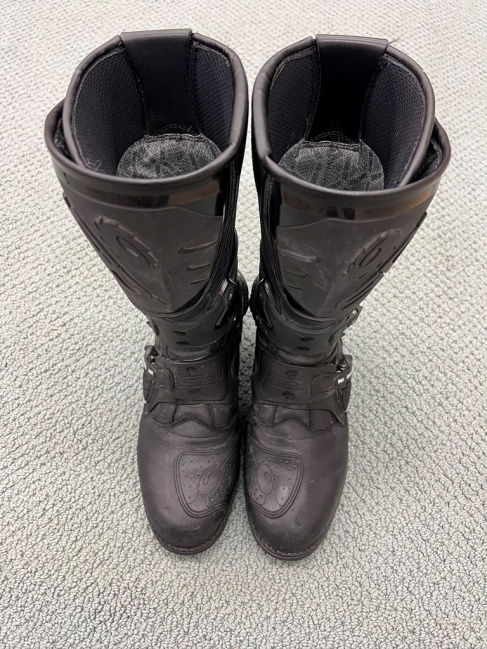 Mosko Moto Reckless 40 $250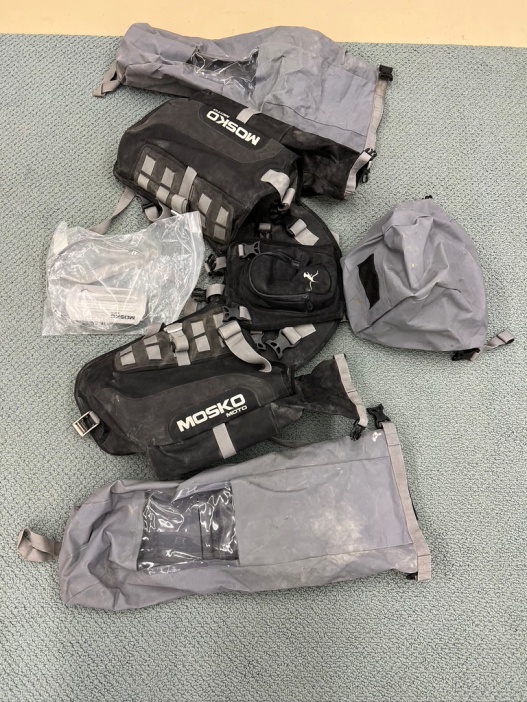 BMW GS/GSA Handlebars $200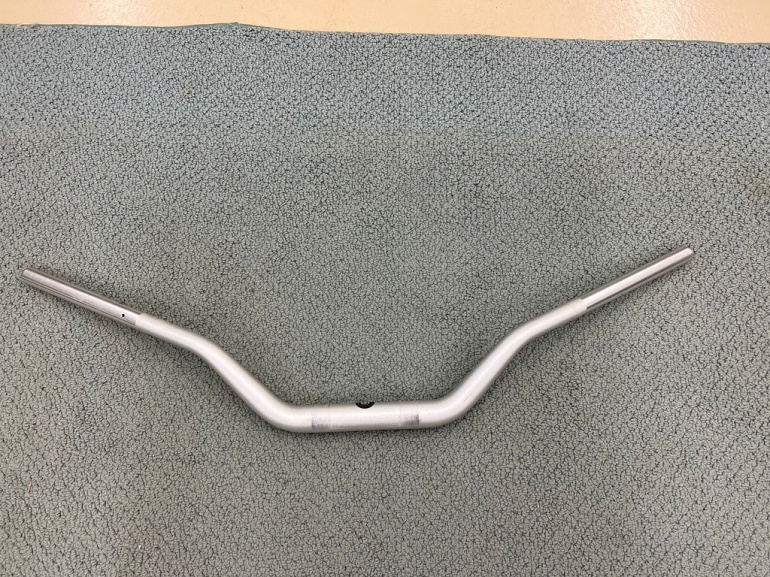 Cardo Packtalk Bold w/Extra Helmet Kit $240 (NIB)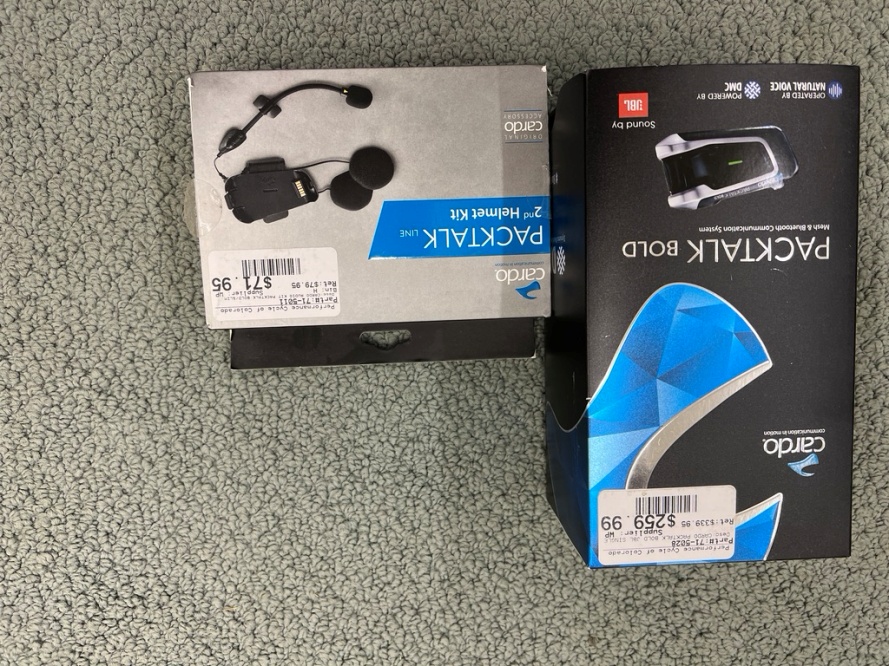 BMW Nav System $75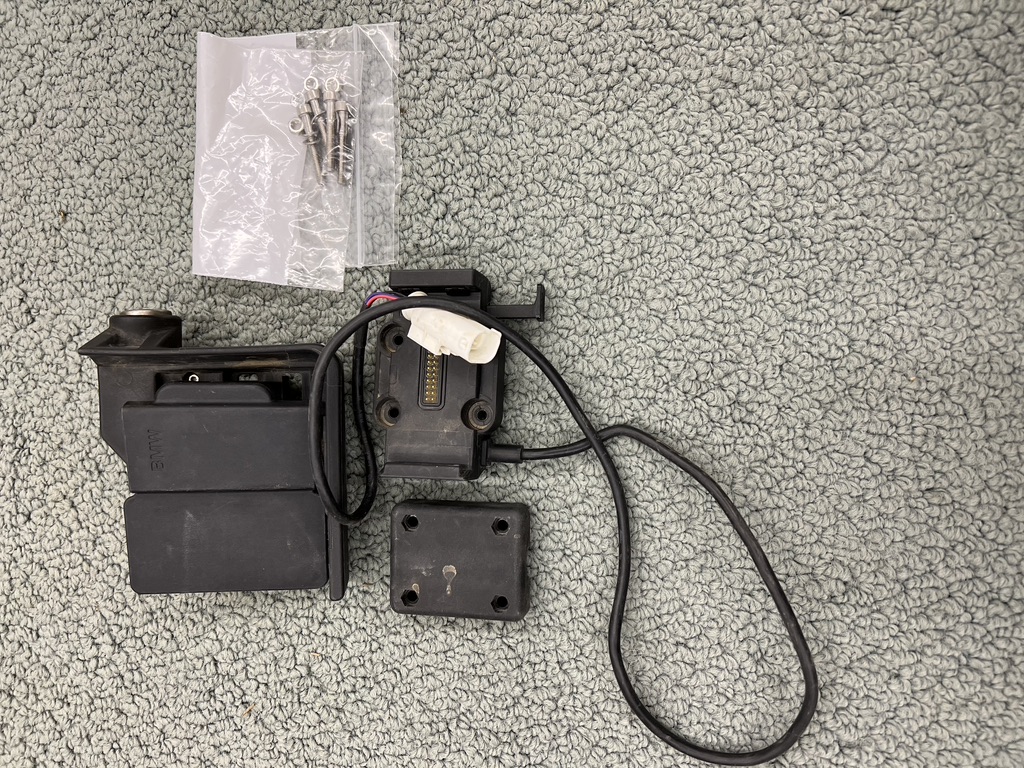 Dunlop Trailmax(120/70 x 19) $FREE (this tire struck an object. No visible damage. Fine for slow speed. Highspeed is your own risk).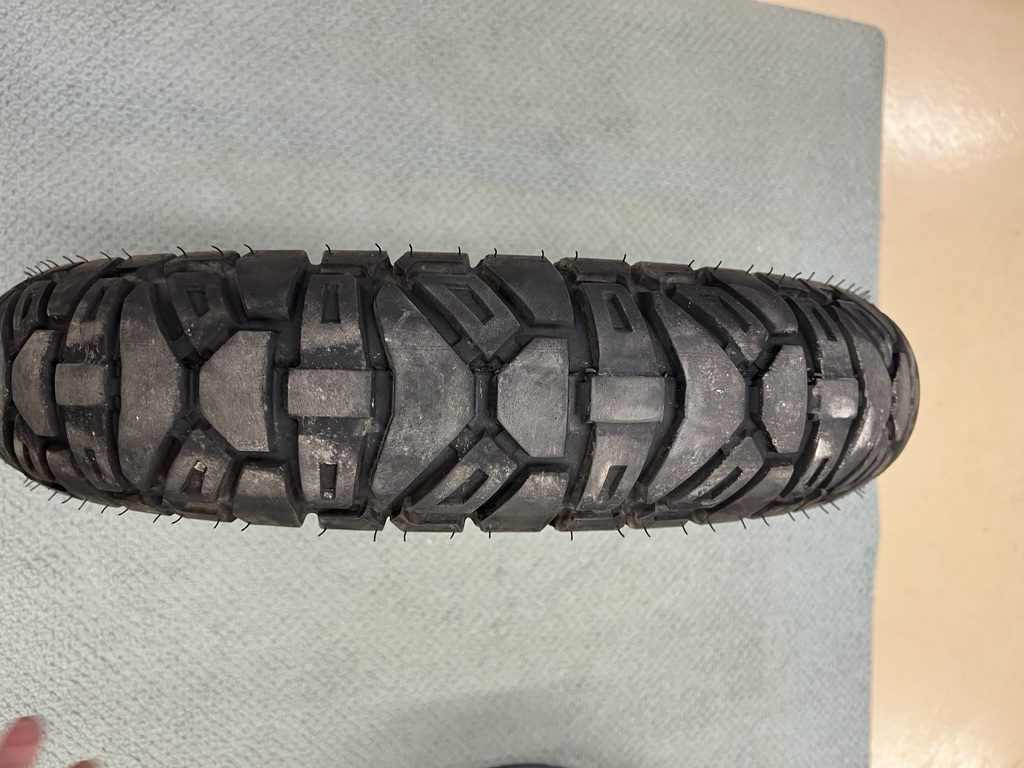 BMW GSA Front Wheel for parts $FREE (this wheel struck an object. Visible damage. Parts or repair).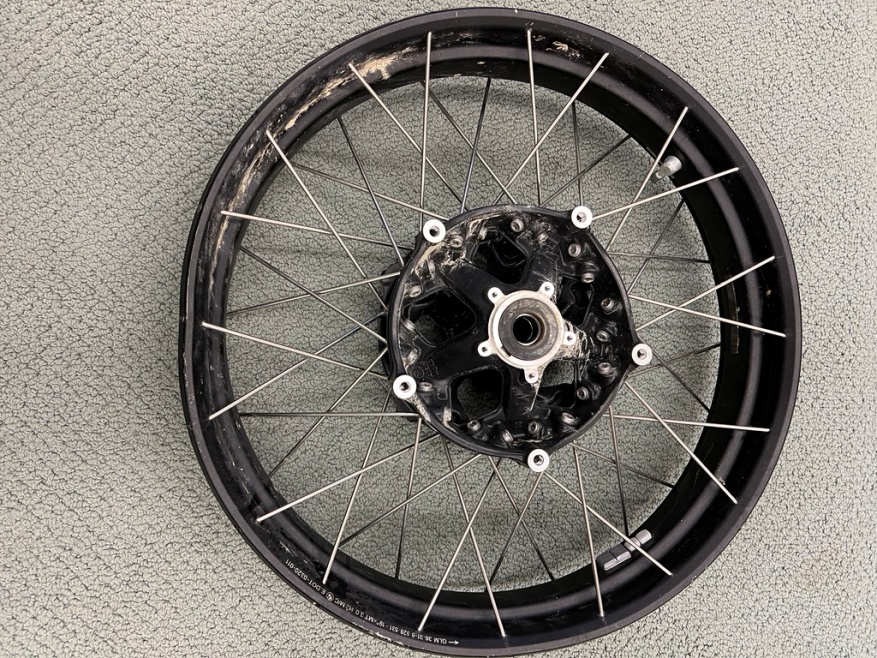 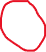 H-D Sundowner Seat $150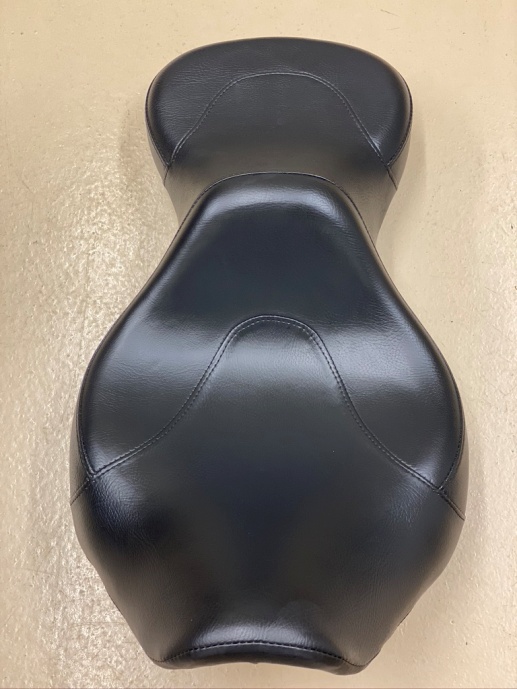 H-D Sissy Bar w/Rack in Black Wrinkle $100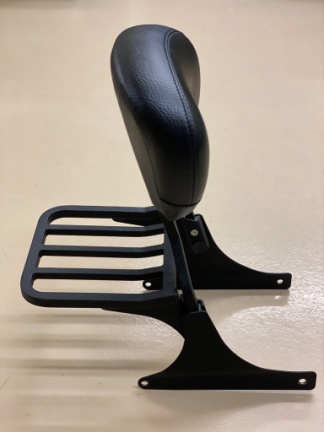 H-D Deuce Risers $50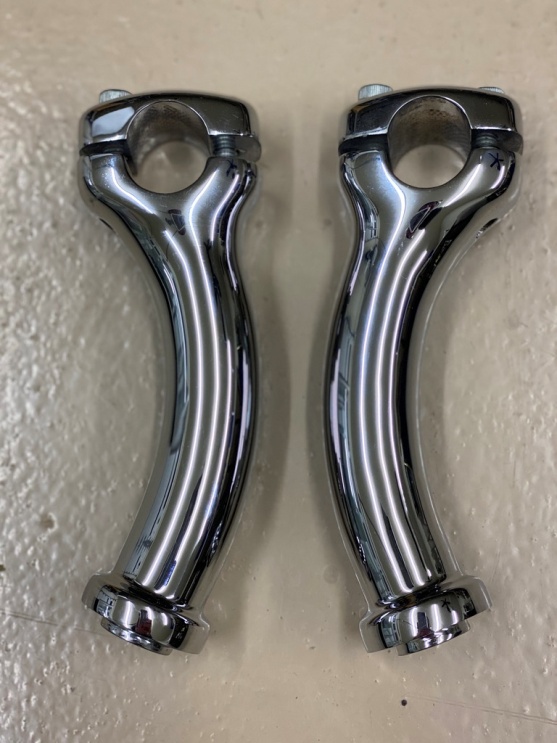 H-D Flow Through Jacket w/Removable Outer Shell Size M $100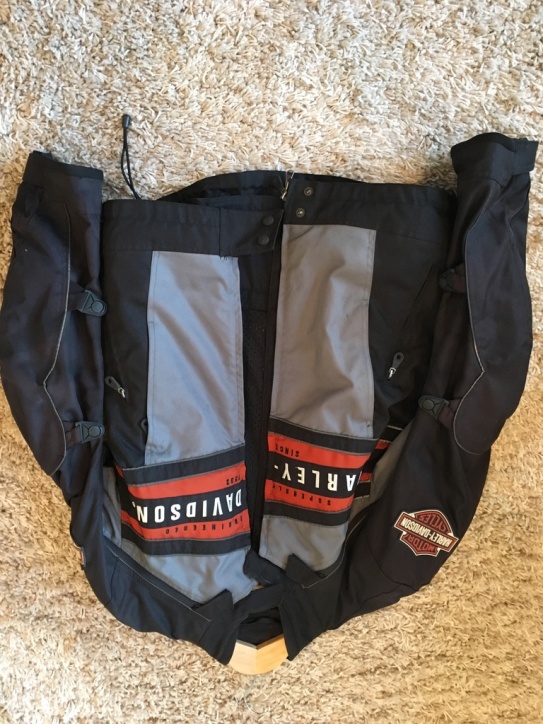 H-D FXRG Leather Jacket Size L $150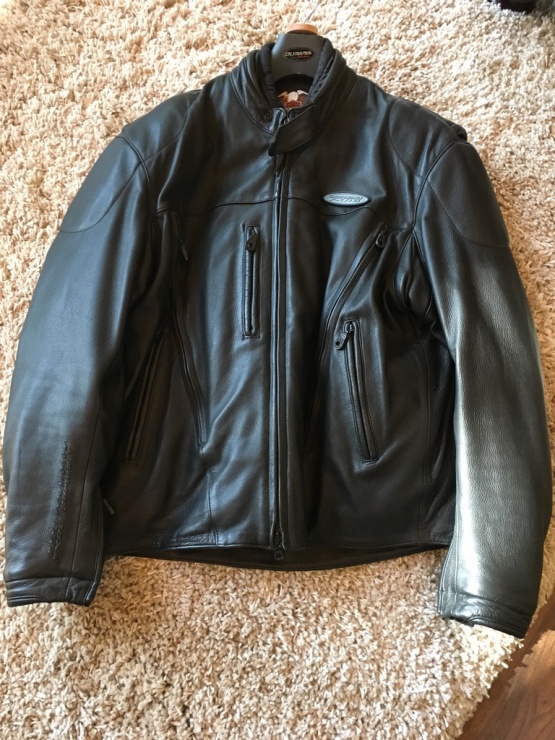 2014 KTM 1190 Adventure R 4667 Miles $11,500Black Dog Skid, Pegs, and Rear RackTourtech Hard Bags w/Fuel Slot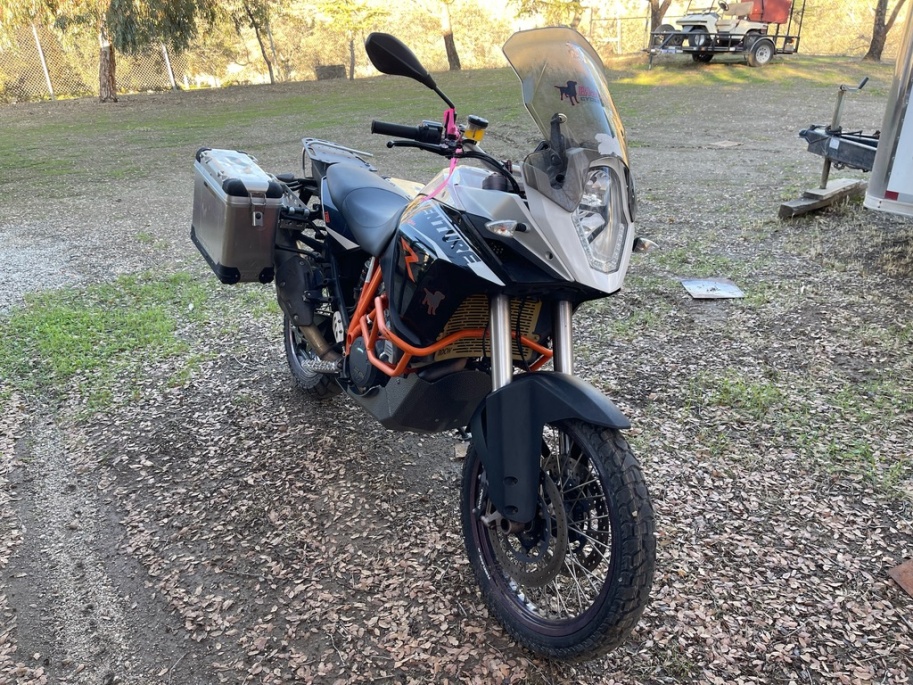 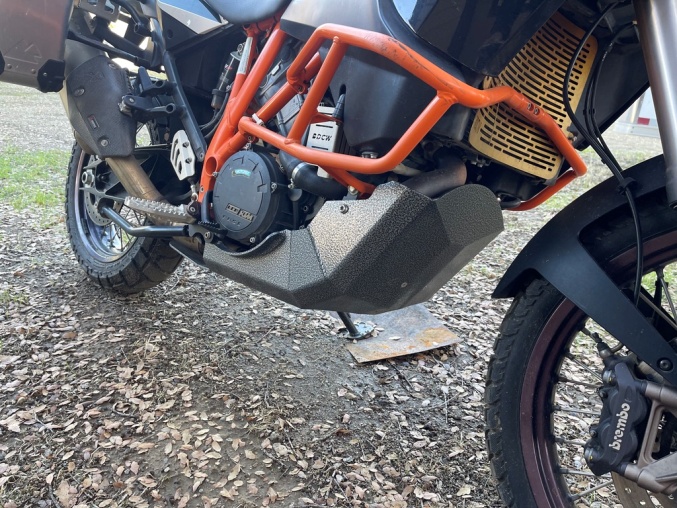 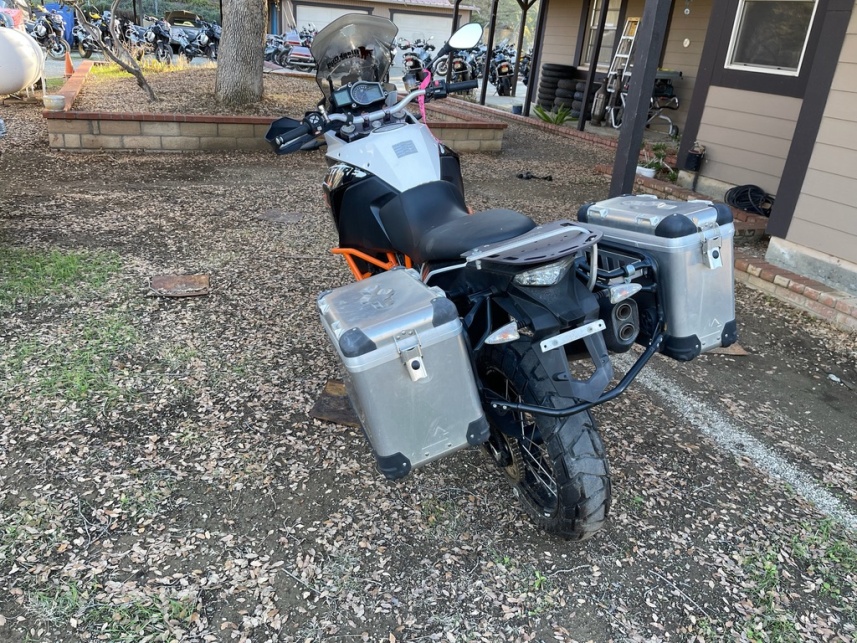 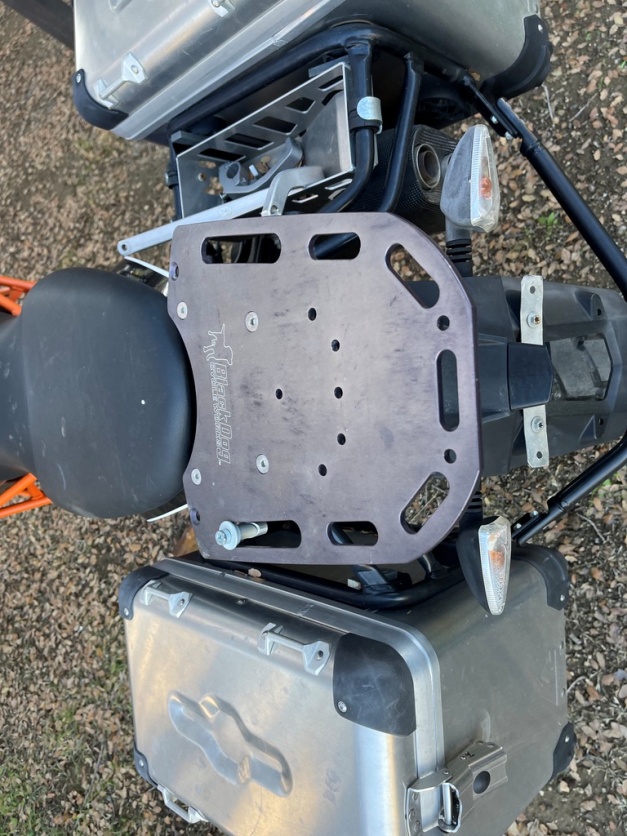 